ENGLISH BOOKby Angela  X.HAVE GOTEXERCISE 1: put the sentences next to the right picture1. Have I got a new bike?2. Have you got a pizza?3. Yes, you have.4. No, I haven't.	-----------------------		----------------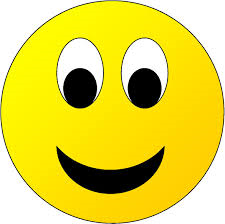 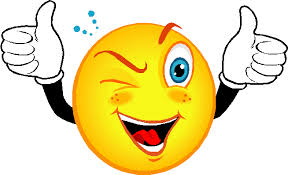 -----------------------------	---------------------------------	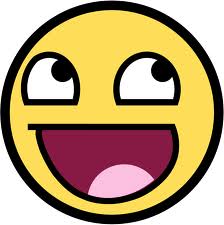 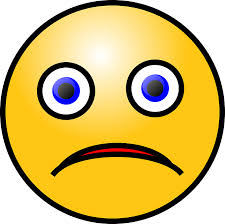  NAME:EXERCISE 2: 				Reorder the sentences  1. have / a / they / dog / new / got / .--------------------------------------2. got / sisters / Lucy / three / has / .-------------------------------------------------------------------------3. you / fantastic / have / skateboard / got / a /.------------------------------------------------------------------------------------4.  big / got / haven’t / they / a / bedroom / .---------------------------------------------------------------------------------------5. got / you / have / a lot of / cousins / ?-------------------------------------6.  she / black / got / has / hair / ?------------------------------------7.  a / Sarah and Michelle / pet / have / got / ?----------------------------------------------GOOD LUCK!AFFIRMATIVE	INTERROGATIVENEGATIVEI have got Have I got?I haven't  (have not) got You have  gotHeve you got?You haven't gotHe/ she/ it has gotHas she/he/ it got?He/ she/ it hasn't  gotWe have  gotHave we got?We haven't  gotYou have  gotHave you got?You haven't  gotThey have  gotHave they got?They haven't got